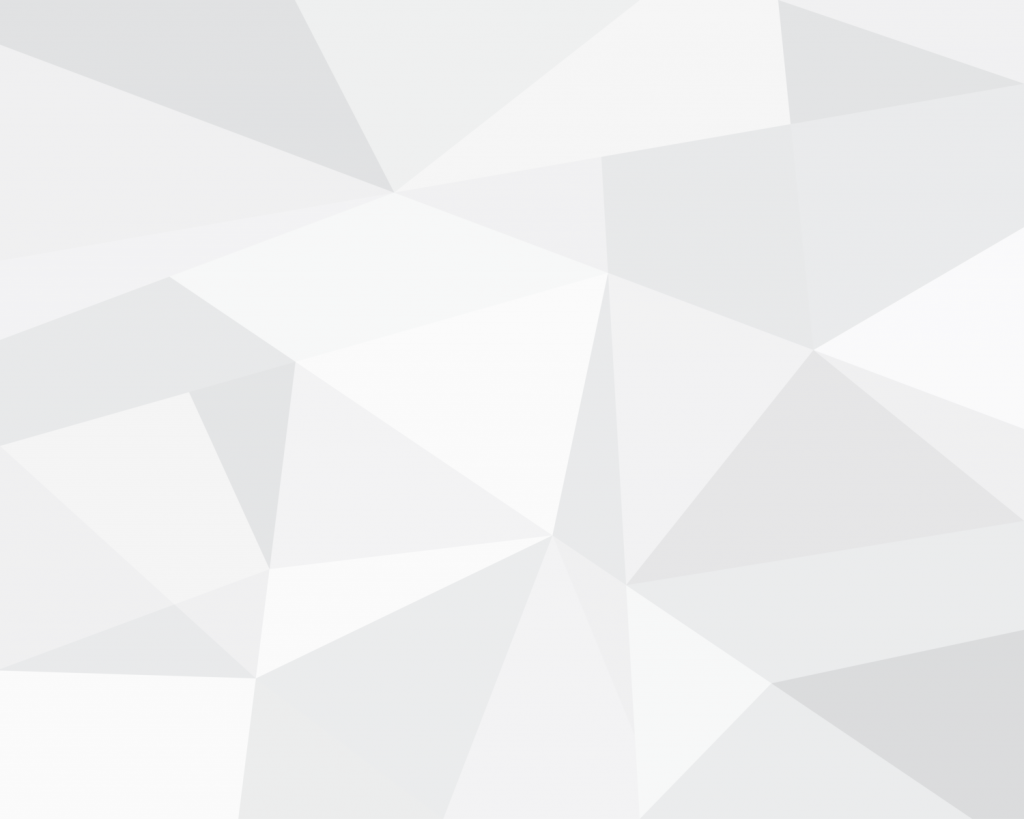 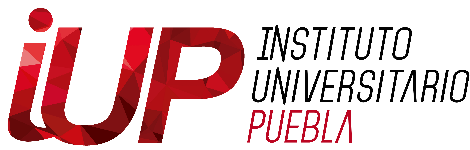 ASUNTO: REGISTRO PARA OPCIÓN DE TITULACIÓN POR EXAMEN DE CONOCIMIENTOS GENERALES MTRO. GUSTAVO SANTIN NIETODIRECTORPRESENTEEl que suscribe C.  ______________________________________egresado de la generación ___________, solicito mi trámite de titulación sea por: EXAMEN DE CONOCIMIENTOS GENERALES.Sin otro particular, le protesto la seguridad de mi distinguida consideración.Heroica Puebla de Zaragoza, a 23 de marzo de 2022.ATENTAMENTE___________________________________________DIRECCIÓN: ____________________________CORREO: _______________________________CEL: ___________________________________